Camp 1014 - Ordnance Storage Depot Camp, Queen’s Ferry, Deeside, Flintshire1947 Camp List1947 Camp List1947 Camp List1947 Camp List1947 Camp List1947 Camp List1014(G.Wkg.Coy)  WO.S.D. Queens Ferry, ChesterHawarden 228823V/1270/4Prisoner of War Camps (1939 – 1948)  -  Project report by Roger J.C. Thomas - English Heritage 2003Prisoner of War Camps (1939 – 1948)  -  Project report by Roger J.C. Thomas - English Heritage 2003Prisoner of War Camps (1939 – 1948)  -  Project report by Roger J.C. Thomas - English Heritage 2003Prisoner of War Camps (1939 – 1948)  -  Project report by Roger J.C. Thomas - English Heritage 2003Prisoner of War Camps (1939 – 1948)  -  Project report by Roger J.C. Thomas - English Heritage 2003Prisoner of War Camps (1939 – 1948)  -  Project report by Roger J.C. Thomas - English Heritage 2003Prisoner of War Camps (1939 – 1948)  -  Project report by Roger J.C. Thomas - English Heritage 2003Prisoner of War Camps (1939 – 1948)  -  Project report by Roger J.C. Thomas - English Heritage 2003OS NGRSheetNo.Name & LocationCountyCond’nType 1945Comments1014Ordnance Storage Depot, QuuensferryFlintshireGerman Working CompanyWalesLocation: Approximate NGR SJ 316 683, provided by Clwyd-Powys Archaeological TrustBefore the camp: Pow Camp: After the camp: Further Information: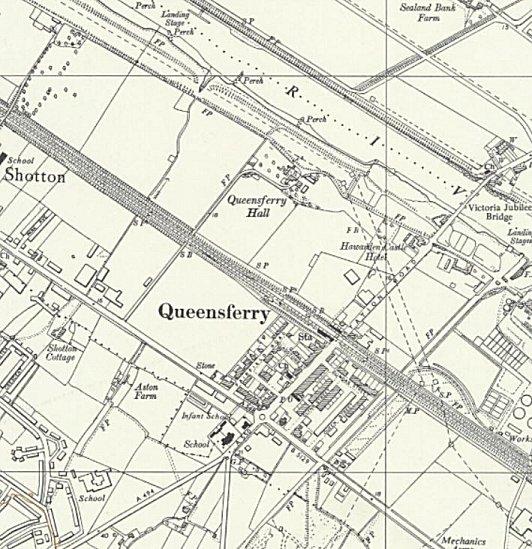 Location: Approximate NGR SJ 316 683, provided by Clwyd-Powys Archaeological TrustBefore the camp: Pow Camp: After the camp: Further Information:Ordnance Survey